Уважаемые коллеги!В Ярославской области с 26 апреля по 30 мая 2021 года проходит голосование по отбору объектов благоустройства и видам работ, которые будут проведены на них в 2022 году в рамках федерального проекта «Формирование комфортной городской среды» нацпроекта «Жилье и городская среда» и губернаторской программы «Решаем вместе!».Голосование по выбору объектов благоустройства на 2022 год проводится на единой платформе голосования по адресу https://za.gorodsreda.ruВ целях максимального информирования педагогов, родителей и обучающихся старше 14 лет о возможности участия в рейтинговом голосовании просим не позднее 17 мая 2021 года разместить следующую информацию на сайтах образовательных организаций:новость на главной странице сайта;баннер голосования по отбору общественных территорий в рамках регионального проекта «Формирование комфортной городской среды» и губернаторского проекта «Решаем вместе!» на главной странице сайта.На странице https://cms2.edu.yar.ru//banners2021.html размещены информационные материалы для новостной ленты, необходимые коды для вставки баннеров на сайт, а также инструкции для вставки кода баннера на сайт (для сайтов, ведущихся в  региональной системе  CMS2.edu).Обращаем Ваше внимание, что:- для перехода на адреса, указанные в данном письме, необходимо скопировать адрес для вставки в адресную строку браузера;- при публикации новости рекомендуется добавлять изображение QR-кода, скопировав адрес изображения на странице https://cms2.edu.yar.ru//banners2021.html.Цапникова Наталья Олеговна400-862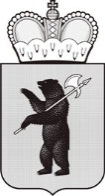 ДЕПАРТАМЕНТ ОБРАЗОВАНИЯЯРОСЛАВСКОЙ ОБЛАСТИСоветская ул., д. . Ярославль, 150000Телефон (4852) 40-18-95Факс (4852) 72-83-81e-mail: dobr@yarregion.ruhttp://yarregion.ru/depts/dobrОКПО 00097608, ОГРН 1027600681195,ИНН / КПП 7604037302 / 760401001__________________№______________На №           от           ДЕПАРТАМЕНТ ОБРАЗОВАНИЯЯРОСЛАВСКОЙ ОБЛАСТИСоветская ул., д. . Ярославль, 150000Телефон (4852) 40-18-95Факс (4852) 72-83-81e-mail: dobr@yarregion.ruhttp://yarregion.ru/depts/dobrОКПО 00097608, ОГРН 1027600681195,ИНН / КПП 7604037302 / 760401001__________________№______________На №           от           Руководителям органов местного самоуправления, осуществляющих управление в сфере образования Руководителям государственных общеобразовательных организацийРуководителям муниципальных общеобразовательных организаций О направлении информацииДиректор департаментаИ.В. Лобода